ПЛАН-КОНСПЕКТ УРОКА 
 «Источники света. Закон прямолинейного распространения света»(Тема урока)Планируемые образовательные результаты:Предметные результаты:  понимание сущности определения понятий «световой луч»,  «точечный источник», «тень», «полутень», «прямолинейное распространение света».Метапредметные результаты: понимание и способность объяснить такое физическое явление как прямолинейное распространение света, понимание смысла закона прямолинейного распространения света и умение применять его на практике.Личностные результаты:  понимание значения закона прямолинейного распространения света в жизни человека и умение использовать полученные знания, умения и навыки в повседневной жизни.Решаемые учебные задачи: раскрыть огромное значение света в жизни человека, животных и растений; охарактеризовать различные виды источников света;рассмотреть понятия о точечном и протяжённом источниках;ввести понятие светового луча, на основе закона прямолинейного распространения света;показать условия получения тени и полутени, образование солнечного и лунного затмений. Тип урока изучение нового материала.Формы работы учащихся индивидуальная работа, самостоятельная работа. Необходимое техническое оборудование: ПК, мультимедийный проектор, принтер. Дидактические  средства: презентация, ЭОР.Методы обучения: диалогический, информационный, практический, репродуктивный, исследовательский.Приложение к плану-конспекту урока Тема: Отражение света. Законы отражения света.ПЕРЕЧЕНЬ ИСПОЛЬЗУЕМЫХ НА ДАННОМ УРОКЕ ЭОР1ФИО (полностью)Чулкова Надежда Андреевна2Место работаМКОУ «Солдатско - Степновская СОШ»3ДолжностьУчитель физики и математики4Предметфизика5Класс86Тема и номер урока в темеИсточники света. Закон прямолинейного распространения света № 17Базовый учебникПерышкин А.В.: Физика 8 класс — М.: Дрофа. 2012.№Этап урокаФормируемые результаты обученияНазвание используемых ЭОРДеятельность учителяДеятельность ученикаОбъем затраченного времени1ОргмоментПриветствие учащихся, проверка готовности к уроку. Учитель сообщает тему урока «Источники света. Закон прямолинейного распространения света».Настраиваются на работу. Записывают тему урока в тетради.1 мин.2Актуализация знанийРесурс 1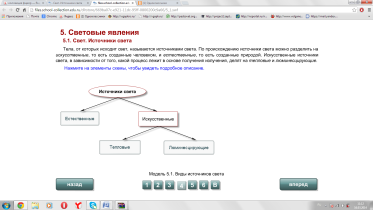 90% всей информации о мире мы получаем с помощью зрения, воспринимая глазами свет, который излучают или отражают окружающие нас предметы. По этой причине человечество давно проявило интерес к изучению световых явлений. Учитель задает учащимся вопросы: Что такое световой луч?Почему тень от предмета бывает размытой или с чёткими очертаниями?В чём отличие Солнца и Луны как источников света?Почему наступают солнечные и лунные затмения?В форме беседы прослушиваются варианты ответов учащихся, формируется идея о необходимости изучения данного материала для объяснения некоторых явлений природы.Ученики отвечают на вопросы. На некоторые вопросы затрудняются ответить.3 мин.3Формирование новых знанийЗнать понятия: свет, источник света, световой луч, точечный источник, тень, полутень. Знать закон прямолинейного распространения света. Ресурс 2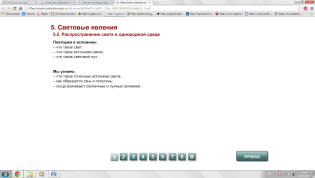 Ресурс 3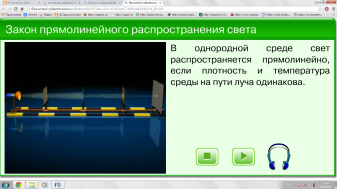 Ресурс 4 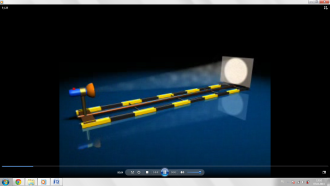 Ресурс 5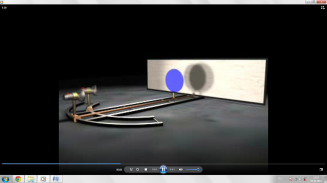 Закройте глаза на одну минуту и представьте себе "жизнь во тьме”!!! Видите ли вы красоту нашего мира? Мир для нас стал бледнее…СВЕТ - важнейшее средство познания природы.Наука, изучающая световые явления, называется оптикой.В повседневной жизни мы, даже не задумываясь, часто встречаемся со световыми явлениями, но объяснить их затрудняемся. Что такое свет?Свет – это излучение, но лишь та часть, которая воспринимается глазом, поэтому свет называют видимым излучением.Источники света Вам знакомы. Их можно разделить на группы.Смотрят слайд ресурсаЧто такое источник света?Источник света – тело, способное излучать свет.  Ребята, а это что? …(Книга) Это источник? Почему Мы её видим?   Излучение, идущее от источника света, попав на предмет, меняет свое направление и попадает в глаз.Я включу фонарик. Поднимите руку те, кто видит свет от фонарика.В каком направлении распространяется свет?Световой пучок мы можем наблюдать, а как его нарисовать? Световой луч – это линия, вдоль которой распространяется энергия от источника света.Другое понятиеТочечный источник - светящееся тело, размеры которого намного меньше расстояния до освещаемого объекта.- А если мы возьмем два источника? Заставим световые пучки пересекаться. (Экраном случит поверхность стола). Искажается ли изображение? В этом заключается закон независимости распространения света: световые пучки, пересекаясь, не влияют друг на друга.Учитель демонстрирует ресурс. Свет в прозрачной среде  распространяется прямолинейно.Закон прямолинейного распространения света:  Свет в однородной прозрачной среде распространяется  прямолинейно. Прямолинейность распространения света подтверждается образованием тени и полутени.Тень - область пространства, в которую не попадает свет от источника.Полутень - область пространства, в которую свет от источника попадает частично.Образование теней и полутеней объясняет солнечные и лунные затмения.Дети отвечают на вопросы  и делают соответствующие выводы.Учащиеся зарисовывают  схему.КнигаНет Отвечают на вопрос.Учащиеся поднимают руки.По всем направлениямНет 20 мин4Закрепление новых знанийВоспроизводить знания, пользуясь записями в тетради и материалом учебника   Ресурс 6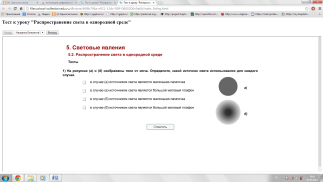 Учитель предлагает учащимся решить следующие задачи:Во время хирургических операций тень от рук хирурга закрывает операционное поле. Как устранить такое неудобство? 2.  Определить высоту дерева, если длина отбрасываемой им тени равна 28м, а длина тени человека, стоящего параллельно дереву 21м. Рост человека 1,5м. 3.  Сколько времени понадобиться световому излучению, чтобы дойти от Солнца до Земли, если расстояние между ними 150 ∙106 км, а скорость света 3∙108 м/с?Учитель предлагает учащимся выполнить  компьютерный тест.Учащиеся отвечают на вопрос и решают задачи.Учащиеся выполняют тестирование.Отвечают на вопросы.10 мин5Подведение итогов урока, рефлексияУметь отстаивать точку зрения, аргументировать ее, подтверждая фактамиУчитель проводится подведение итогов урока, обсуждение результатов компьютерного тестирования.Выслушиваются ответы на вопросы, заданные в начале объяснения нового материала.Анализируют свою работу на уроке, обсуждают, высказывают свое мнение.3 мин6Домашнее заданиеУметь приобретать опыт самостоятельного поиска, анализа и отбора информации с использованием ИКТ      Ресурс 7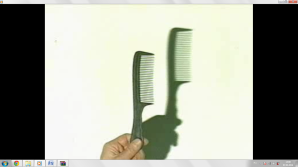 Учитель озвучивает домашнее задание. §62, упр. 29, практич. задание: «Изготовить модель камеры - обскура» и ответить на вопрос «Капризная тень» (видеоролик)Учащиеся записывают домашнее задание3 мин№Название ресурсаТип, вид ресурсаФорма предъявления информации (иллюстрация, презентация, видеофрагменты, тест, модель и т.д.)Гиперссылка на ресурс, обеспечивающий доступ к ЭОР1Свет. Источники света.информационный ресурсинтерактивное задание, мультимедиаhttp://school-collection.edu.ru/catalog/res/669ba07c-e921-11dc-95ff-0800200c9a66/?interface=catalog 2Распространение света в однородной среде»информационный ресурсмультимедиа   http://school-collection.edu.ru/catalog/res/669ba07d-e921-11dc-95ff-0800200c9a66/?interface=catalog    3Определение «Закон прямолинейного распространения света»информационный ресурсиллюстрация http://files.school-collection.edu.ru/dlrstore/6d3973ae-c54c-4528-bd17-66f1adf1d493/9_83.swf 4Видеоролик-анимация «Прямолинейное распространение света»информационный ресурсвидеоролик,  анимацияhttp://school-collection.edu.ru/catalog/res/88a9ee5e-0efd-4416-b0ee-935b34fb9372/ 5Видеоролик-анимация «Образование тени и полутени»"информационный ресурсанимацияhttp://school-collection.edu.ru/catalog/res/27b287ce-78b3-40be-bcdd-01642b4b6c03/?from=8b74c9c3-9aad-4ae4-abf9-e8229c87b786&interface=catalog&rub_guid[]=8b74c9c3-9aad-4ae4-abf9-e8229c87b786&rubric_id[]=1103556Тест к уроку «распространение света в однородной среде»контрольный ресурстест, интерактивное заданиеhttp://school-collection.edu.ru/catalog/res/669b796a-e921-11dc-95ff-0800200c9a66/?from=4dc8092d-e921-11dc-95ff-0800200c9a66&interface=catalog&rub_guid[]=4dc8092d-e921-11dc-95ff-0800200c9a66&rubric_id[]=1171147«Капризная тень»информационный ресурсвидеофрагмент http://school-collection.edu.ru/catalog/res/6fa7235e-08e5-11dc-8314-0800200c9a66/? 